проєкт       УКРАЇНАКОЛОМИЙСЬКА МІСЬКА РАДАВиконавчий комітетР І Ш Е Н Н Явід ________________                    м. Коломия                                   №_______	Розглянувши звернення ___, керуючись ст. 34 Закону України «Про місцеве самоврядування в Україні», ст. 55, 58, 60 Цивільного Кодексу України, беручи до уваги протокол засідання опікунської ради при виконавчому комітеті міської ради від 09.02.2024 року № 2, виконавчий комітет міської ради вирішив:1. Направити до Коломийського міськрайонного суду Івано-Франківської області подання про призначення ___, який зареєстрований за адресою: вулиця ___ місто Коломия, опікуном свого батька ___, який зареєстрований за адресою: вулиця ___, місто Коломия, у разі визнання його недієздатним.2. Контроль за виконанням рішення покласти на керуючого справами виконавчого комітету міської ради Миколу АНДРУСЯКА. Міський голова						   Богдан СТАНІСЛАВСЬКИЙДОДАТОКдо рішення виконавчого комітету міської радивід _____________№_____ПОДАННЯпро призначення __ опікуном свого батька ___В Коломийському міськрайонному суді на розгляді перебуває справа №  про визнання повнолітньої особи недієздатною, встановлення над нею опіки та призначення опікуна.До опікунської ради при виконавчому комітеті міської ради надійшла заява ___ про направлення до суду подання про призначення його опікуном батька ____. Розглянувши на засіданні опікунської ради при виконавчому комітеті міської ради, документи та довідки, надані заявником, встановлено, що ____, 1949 року народження, згідно з витягом з протоколу ЛКК від 31.10.2024 р. № 21/ по своєму психічному стану здоров’я потребує опіки та піклування.___, який зареєстрований за адресою: вулиця ___, місто Коломия, проживає спільно із своїм батьком, доглядає за ним, піклується про нього, забезпечує всім необхідним. Згідно з витягом з протоколу ЛКК від 31.10.2023р. № 10/141 по стану здоров’я може виконувати опікунські функції.У відповідності до статті 60 Цивільного Кодексу України, суд призначає опікуна за поданням органу опіки та піклування.   На підставі вищезазначеного, відповідно до вимог ст. 41, 60, 63, ЦК України, виходячи з інтересів ___, 1949 року народження, враховуючи пропозиції опікунської ради при виконавчому комітеті міської ради, рекомендуємо призначити його опікуном ___, 1978 року народження.Керуючий справами виконавчого комітету міської ради                                                           Микола АНДРУСЯКПро направлення в суд подання про призначення опікуна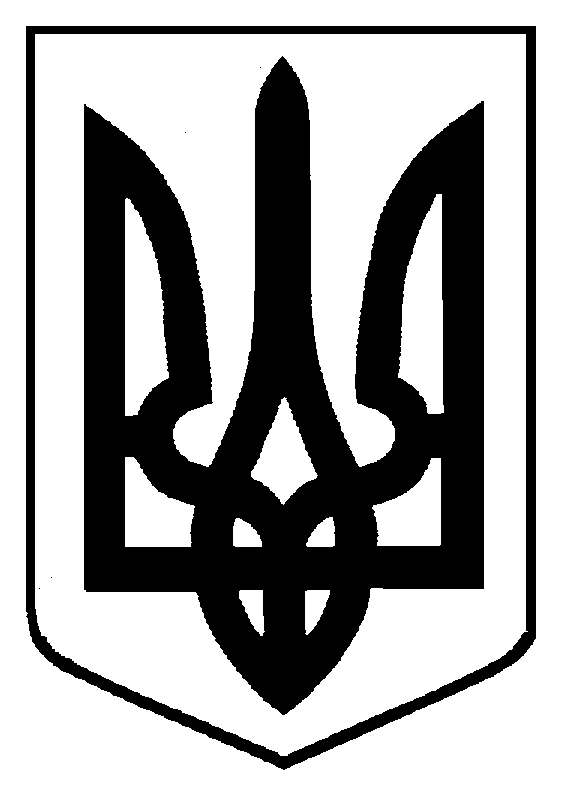 